PRAKTIKUM 13 PENGGABUNGAN (MERGE)ARRAY SATU DIMENSITUJUAN PRAKTIKUM	Tujuan UmumMahasiswa dapat memahami:Konsep manipulasi array satu dimensi.Teknik penggabungan 2 buah array atau lebih menjadi 1 buah array.Tujuan KhususMahasiswa dapat :Menuliskan program Bahasa C untuk memanipulasi array satu dimensi.Menuliskan program Bahasa C untuk melakukan penggabungan 2 buah array atau lebih menjadi 1 buah array.TEORI SINGKAT	Merge artinya menggabungkan. Dalam pemrograman, merge biasanya dimaksudkan menggabungkan dua file data dalam external storage. Yang akan dipelajari di modul ini adalah menggabungkan data dalam dua buah array satu dimensi. Logika menggabungkan dua buah array dapat juga diaplikasikan untuk menggabungkan duah buah file.PELAKSANAAN PRAKTIKUM	Perhatikan contoh soal sebagai berikut.Sudah ada array A satu dimensi yang dibuat dengan int A[5]. Dan array B yang dibuat dengan int B[7]. Kedua buah array sudah ada isinya dengan ilustrasi sebagai berikut :Sudah ada array C satu dimensi yang dibuat dengan int C[12]. Belum diisi dengan ilutrasi sebagai berikut :Susun program untuk menyalin (menggabungkan ) isi array A dan array B ke array C, sehingga isi array C menjadi :Berikut ini ilustrasi proses menyalin isi array A dan isi array B ke dalam array CUntuk menyelesaikan persoalan tersebut, ikuti langkah-langkah praktikum sebagai berikut.Tuliskan Program 13.1 berikut ini pada editor Dev-C++. Kompilasi dan jalankan program tersebut!Program 13.1 array_merge1.cppTuliskan tampilan program di atas! Apakah program menampilkan isi array A, B dan C dengan benar?Dari Program 13.1, akan dilakukan penggabungan isi array A[] dan B[] ke dalam array C[]. Untuk melakukan penggabungan, pada dasarnya tinggal melakukan perulangan untuk setiap elemen array A[] dan B[] dan memindahkannya ke array C[]. Perhatikan program 13.2 berikut ini, dimana akan digabungkan isi array A[]!Program 13.2 array_merge2.cppTuliskan tampilan program di atas! Apakah isi array A[] sudah dipindahkan ke array C[] dengan benar? Lalu, pada akhir perulangan baris 20-23, berapakah nilai akhir variabel J (yang merupakan index untuk array C) ?Dari Program 13.2 di atas, isi array A[] sudah digabungkan ke array C[]. Selanjutnya akan digabungkan isi array B[]. Karena array C[] sudah ada isinya, maka index array C[] yang akan diisikan data dari array B[] tidak dimulai dari 0 lagi, namun dimulai dari lokasi elemen yang kosong. Dengan kata lain, melanjutkan pengisian sesuai index array C[] yang ditunjuk oleh J. Perhatikan program 13.3 berikut ini. Tuliskan dan jalankan program!Program 13.3 array_merge3.cppTuliskan tampilan program di atas! Apakah isi array A[] dan B[] sudah dipindahkan ke array C[] dengan benar?Pada Program 13.4 berikut ini, tidak seluruh isi array A[] dan B[] dipindahkan ke array C[]. Perhatikan dan cobalah program berikut ini.Program 13.4 array_merge4.cppTuliskan tampilan program di atas! Apakah isi array A[] dan B[] dipindahkan seluruhnya ke array C[]? Isi array A[] seperti apa yang dipindahkan ke array C[]? Dan juga kondisi isi array B[] seperti apa yang dipindahkan ke array C[]?LATIHAN	Sudah ada array X satu dimensi yang dibuat dengan int X[4] dan array Y yang dibuat dengan int Y[6]. Kedua buah array tersebut sudah ada isinya dengan ilustrasi sebagai berikut:Sudah ada array Z satu dimensi yang dibuat dengan int Z[10] belum ada isinya. Susun program bahasa C untuk menggabung nilai yang lebih kecil dari 10 untuk isi array X dan nilai yang ada dilokasi ganjil untuk isi array Y, sehingga isi array Z menjadi sebagai berikut: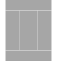 0	1	2	3	4	5	6	7	8	9Z [10]Beras arrayTuliskan programnya pada isian berikut ini!TUGAS MANDIRI	Sudah ada A satu dimensi yang dibuat dengan int A[5], dan array B yang dibuat dengan int B[7]. Kedua buah array sudah ada isinya denan ilustrasi sebagai berikutSudah ada array C satu dimensi yang dibuat dengan intB[12]. Belum ada isinya. Susun program untuk menyalin (menggabungkan) nilai yang lebih besar dari 10 isi array A dan Array B ke array C, sehingga isi array C menjadi sebagai berikut :A	B01234A1217105150123456B251172516221401234567891011C01234567891011C12171051525117251622140123456B251172516221401234A12171051501234567891011C121710515251172516221412345678#include <stdio.h> int main(){int A[5] = {12,17,10,5,15};int B[7] = {25,11,7,25,16,22,14}; int C[12] = {0};int I;91011121314151617181920212223242526//cetak isi array A printf("Isi Array A : "); for (I=0; I<5; I++) {printf("%3i", A[I]);}//cetak isi array B printf("\nIsi Array B : "); for (I=0; I<7; I++) {printf("%3i", B[I]);}//cetak isi array C printf("\nIsi Array C : "); for (I=0; I<12; I++) {printf("%3i", C[I]);}return 0;}1234567891011121314#include <stdio.h> int main(){int A[5] = {12,17,10,5,15};int B[7] = {25,11,7,25,16,22,14}; int C[12] = {0};int I, J;//cetak isi array A printf("Isi Array A : "); for (I=0; I<5; I++) {printf("%3i", A[I]);}//cetak isi array B1516171819202122232425262728293031printf("\nIsi Array B : "); for (I=0; I<7; I++) {printf("%3i", B[I]);}J = 0; //index ini untuk array C for(I=0; I<5; I++) {C[J] = A[I]; J++;}//cetak isi array C printf("\nIsi Array C : "); for (I=0; I<12; I++) {printf("%3i", C[I]);}return 0;}123456789101112#include <stdio.h> int main(){int A[5] = {12,17,10,5,15};int B[7] = {25,11,7,25,16,22,14}; int C[12] = {0};int I, J;//cetak isi array A printf("Isi Array A : "); for (I=0; I<5; I++) {printf("%3i", A[I]);1314151617181920212223242526272829303132333435}//cetak isi array B printf("\nIsi Array B : "); for (I=0; I<7; I++) {printf("%3i", B[I]);}J = 0; //index ini untuk array C for(I=0; I<5; I++) {C[J] = A[I]; J++;}for(I=0; I<7; I++) { C[J] = B[I]; J++;}//cetak isi array C printf("\nIsi Array C : "); for (I=0; I<12; I++) {printf("%3i", C[I]);}return 0;}1234567891011#include <stdio.h> int main(){int A[5] = {12,17,10,5,15};int B[7] = {25,11,7,25,16,22,14}; int C[12] = {0};int I, J;//cetak isi array A printf("Isi Array A : "); for (I=0; I<5; I++) {12131415161718192021222324252627282930313233343536373839printf("%3i", A[I]);}//cetak isi array B printf("\nIsi Array B : "); for (I=0; I<7; I++) {printf("%3i", B[I]);}J = 0; //index ini untuk array C for(I=0; I<5; I++) {if (A[I]%2==1) {C[J] = A[I]; J++;}}for(I=0; I<7; I++) { if (B[I] > 15) {C[J] = B[I]; J++;}}//cetak isi array C printf("\nIsi Array C : "); for (I=0; I<12; I++) {printf("%3i", C[I]);}return 0;}0123X[4]122710012345Y[6]15416202530012340123456A12817515B51172591214a.01234567891011C12171511251214b.01234567891011C12171514122511